New events and established highlights for summer 2023 holidays in TyrolThe finest mountain sports in St. Anton am Arlberg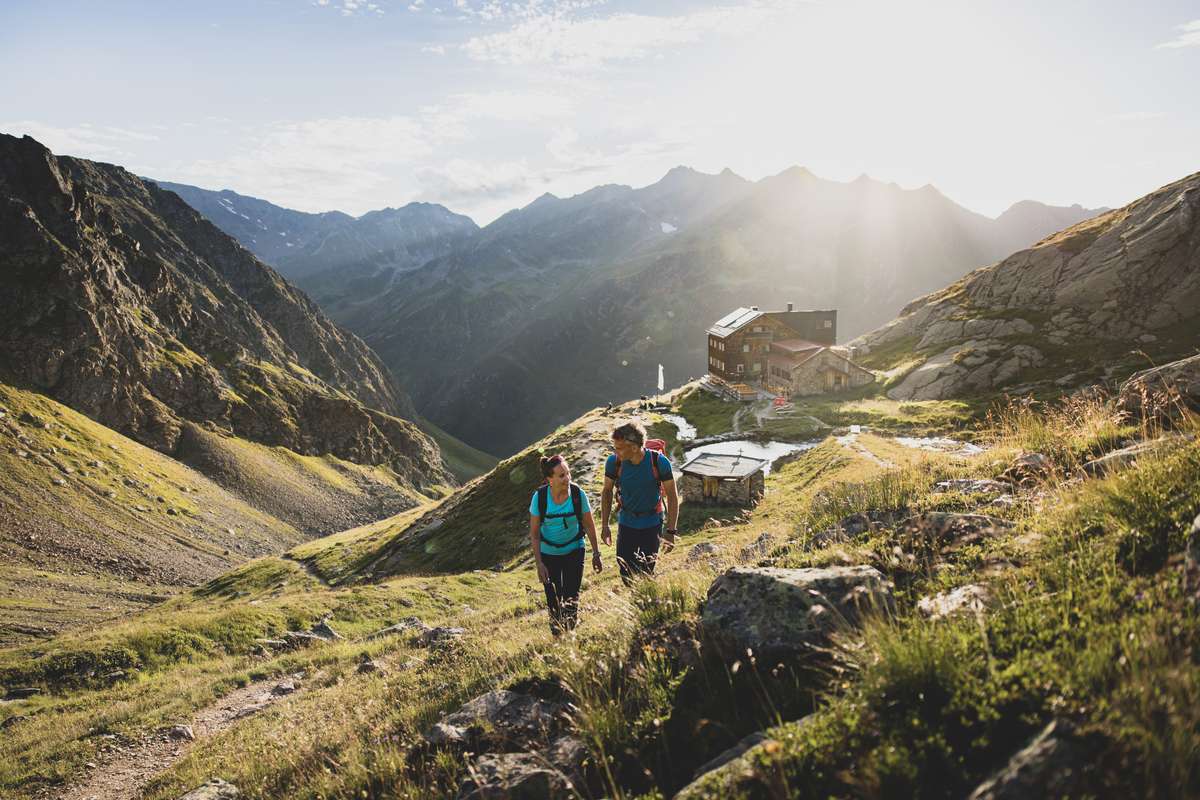 Panoramic summer hike on the Hohe Riffler (3,168 metres) in St. Anton am Arlberg - not many people are familiar with the unspoilt nature and sheer vastness of this Tyrolean region and its mountain world. © TVB St. Anton am Arlberg/Photographer Patrick Bätz.Those who like to be active will certainly appreciate the extensive network of trails and paths in St. Anton am Arlberg - whether hiking, climbing or (e-)biking, a combined "(e-)bike & hike" tour, as a family, couple or single. The genuine charm of this Tyrolean region is conveyed not least by the passionate hosts and numerous family-run businesses in the "cosmopolitan village" of St. Anton and Stanzertal communities of Pettneu/Schnann, Flirsch and Strengen. Numerous major sporting events have become established highlights in the summer diary, some of which are being revamped for the new season: the "E-Bike Fest" will be presented in June 2023 as an upgraded “Mountain Sports Festival", while the legendary "Arlberg Giro" at the end of July will feature an extra World Cup dimension. Responsibility for nature is always a top priority: as an official KLAR! model region, the people of St. Anton am Arlberg are working on various sustainability and climate protection projects in successive phases. The region has in fact been self-sufficient in terms of energy supply with its self-generated “Arlbergstrom” electricity since 2006. Tip: those travelling environmentally friendly by rail get off the train right in the centre of St. Anton. The municipality has recently become home not only to the highest situated ICE train station in Austria, but also in the world. www.stantonamarlberg.com Top events in summer 2023New: Mountain Sports Festival from 23rd to 25th June 2023Visitors to the restyled Mountain Sports Festival from 23rd to 25th June 2023 in St. Anton am Arlberg will experience the many different aspects of alpine sports Whether it's e-biking, hiking, alpine touring, climbing, trail running or road biking - local guides will share their valuable knowledge during guided tours and courses, so that guests can enjoy their Tyrolean mountain summer safely and with optimum preparation. The Expo Area in St. Anton am Arlberg's village centre is the starting point on all days. Similar to the former "E-Bike Fest", those interested can test the latest equipment and e-bikes from renowned manufacturers of various outdoor brands to their heart's content (availability permitting). The weekend is rounded off by a varied programme, including live music, a film night and activities for younger guests.  Montafon Arlberg Marathon on 24th June 2023Perhaps the most beautiful mountain marathon in the Alps is known for taking its participants to their physical limits, whilst rewarding them time and time and again with fabulous views. Transcending borders and well away from traffic, the trail leads over 42 kilometres of forest and hiking trails (1,250 metres in elevation difference) from St. Anton am Arlberg via Winterjöchle to the Montafon community of Silbertal. Runners with lesser aspirations have two shorter variants to choose from, as well as a children’s trail.Arlberg Giro, International Cycling Criterion and Arlberg Premiere,World Press Cycling Championship, 27th to 30th July 2023In the summer of 2023, the cycling scene will be turning its attention to St. Anton am Arlberg - at least those who can't experience the live spectacle on site. Several top events will be taking place simultaneously: at the legendary Arlberg Giro (30th July), almost 2,000 participants will take part in the cycling marathon, which leads from St. Anton over the Arlberg Pass to Bludenz, through Montafon over the Silvretta Alpine Road and back to Paznaun (encompassing 150 kilometres and 2,500 metres in elevation difference). The 12th "Giro" will also feature the World Press Cycling Championship in various disciplines from 27th to 30th July 2023. For the first time, St. Anton am Arlberg will host this event, which is also known as the World Cycling Championships for Journalists; in 2022, the media cycled around the Nurburg Ring in Germany. After a lengthy break, the International Cycling Criterium will also take place again on the eve of the Arlberg Giro (29th July) - a high-speed circuit through the narrow streets of St. Anton am Arlberg, which also attracts many well-known top athletes.St. Anton Film Festival from 23rd to 26th August 2023The alpine outdoor film festival is firmly anchored in St. Anton am Arlberg. True to the tagline "Mountains, People, Adventure", extreme athletes, filmmakers and mountain-loving audiences have been getting together in late summer for the last 27 years. This major event is made particularly charming by the welcoming atmosphere of the Tyrolean mountain community: where protagonists and directors share their experiences with the audience and offer live commentary on their recordings in relaxed ambience.Mountain Yoga Festival from 31st August to 3rd September 2023The soothing surroundings of St. Anton am Arlberg lend this yoga festival a retreat character. Many yoga enthusiasts will meet again in late summer for the seventh time to share their practice in the midst of beautiful nature. The programme includes a wide variety of styles and levels and is therefore also suitable for beginners. Beyond the mat, guided walks, workshops, lectures, soft sounds and healthy cuisine with regional ingredients complete the holistically aligned activities on offer.New route and rules Dynafit Transalpine-Run on 9th and 10th September 2023.Europe's probably toughest alpine crossing will once again take ambitious trail runners to the mountain world of St. Anton am Arlberg in Tyrol on two stages. The 18th Dynafit Transalpine Run initially leads from Lech via St. Anton am Arlberg in Austria through Switzerland to Prad am Stilfserjoch in South Tyrol/Italy. No less than 268 kilometres and 15,330 metres in elevation distance must be surmounted along this course, whose route has been around 80 percent revised. In 2023, solo runners are also eligible to compete for the first time.Authentic mountain sports in an exhilarating natural settingBiking, hiking, alpine summit experiences - and training included: lower oxygen levels at moderate altitudes are a valuable side-effect of mountain sports, which is why many athletes take advantage of the myriad of opportunities for fitness and endurance training in St. Anton am Arlberg (1,304 metres). Speedy mountain ascents are facilitated by the Arlberg cable cars: they whisk holidaymakers to Mounts Rendl, Gampen, Kapall, Galzig and the 2,811-metre high Valluga. Once at the top, nature enthusiasts will discover a huge variety of hiking tours, food lovers can sample culinary delights at rustic mountain inns, while holidaymakers have ample room to enjoy the perfect mountain summer.Arlberg Trail - five villages, three stages, one challengeA tour around the Arlberg Pass: spanning three daily stages, the Arlberg Trail also connects all Arlberg resorts for summer guests. Cable car rides are already included in the total length of 52 kilometres, leaving around 40 kilometres of hiking in a spectacular alpine landscape. One possible route leads from St. Anton am Arlberg to Stuben (15 kilometres, 6.5 hours walking time, 674 metres ascent), from Stuben via Zürs and the Seekopf to Lech (14.6 kilometres, 5 hours walking time, 667 metres ascent) and from there back to St. Anton (12.4 kilometres, 6.5 hours walking time, 1,220 metres ascent). It is also possible to start from the other valley villages. The tour, which is classified as moderately difficult, is ideally started in a clockwise direction, so that the routes and cable car rides coordinate perfectly. The pure walking time of 18 hours is spread over a total of 6,038 metres in elevation difference (9,550 m with the cable car rides). Individual stages and alternative routes are also possible. The tour can be booked together with your own Arlberg Trail ticket, your choice of 3- or 4-star hotels and other additional services such as luggage transport at arlbergtrail.comUnlimited hiking from easy to high alpine toursThe Tyrolean alpine world opens up to holidaymakers for extensive walks in the healing mountain air on a 400-kilometre network of hiking trails in St. Anton am Arlberg. Experienced hikers can take advantage of meandering trails that transcend provincial borders, while nature lovers marvel at Mount Rendl, which is ablaze with flowers and inquisitive hikers sharpen their senses along Senn's WunderWanderWeg (WonderHikingTrail). Those who prefer walking in company, can join one of the guided tours offered by the Arlberg-Arena Mountain Hiking School (free once a week from your 2nd overnight stay with Summer Card). Well-marked trails of varying length and difficulty lure you into the unspoilt nature of the Verwallgruppe and Lechtal Alps.Long distance hiking trails of international reputePilgrims encounter many highlights along the famous Way of St. James to Santiago de Compostela. The literally highest point to the northwest of Spain is located, however, at the tranquil Maiensee Lake above St. Christoph, a sub-district of St. Anton am Arlberg. The historic Arlberg Hospiz Hotel, which offered hikers shelter and accommodation as early as the 14th century, is also on the route. The “Eagle Walk”, Tyrol’s most spectacular long-distance hiking route, also begins (or ends) here. This 300-kilometre-long hike (over 24 stages) leads hikers past mighty peaks, refuge huts, mountain lakes and flower-filled meadows, through the Karwendel and Rofan mountains to St. Johann am Wilden Kaiser.Popular biking area for every level of abilitySt. Anton am Arlberg is also a popular area for bikers of every genre. An extensive, newly signposted network of routes for e-bikes and mountain bikes (220 kilometres in total) invite you to experience the region at your leisure. For racing cyclists, for example, challenging routes stretch away to the east and west through some of the most beautiful high valleys in the Alps, such as the sporty tour to the Kaunertal Glacier, the charming Silvretta High Alpine Road or the three-pass ride to the Bregenzerwald and Lake Constance. A challenging 20-kilometre route leads (E-)MTB fans to the Heilbronner Hut in Verwall.  The route leads over asphalt and gravel paths, as well as a steep trail (total of 1,600 metres in elevation difference) and can be combined with tours to Paznaun or Montafon. The scenic Stanzertal cycle path between St. Anton am Arlberg and Schnann is asphalted from start to finish, making it particularly suitable for families with small children.Electrical infrastructure - steady expansion of charging stationsFor several years now, vacationers in St. Anton am Arlberg and the Stanzertal Valley have had five rapid-charging stations with space for four e-bikes each at their disposal. Empty batteries can be "refuelled" to up to 80 percent there within just 20 minutes. The charging stations are located at the mountain station of Rendlbahn cable car, St. Anton am Arlberg Tourist Information Office, Arlberg Stanzertal Wellness Park in Pettneu, Hotel Basur in Flirsch and between the municipal offices and Hotel Post in Strengen. Further charging possibilities are available at the Darmstädter Hut, Konstanzer Hut, and Heilbronner Hut.Climbing in all levels of difficultyWith its steep and rocky faces, the Arlberg presents a wide range of climbing opportunities for free-climbing. The ”Klettergarten“ (rock climbing area) at Schanner Gorge is a particularly popular destination, with 40 different routes (in grades of difficulty ranging from 3 to 9). Bouldering enthusiasts can scramble over boulders up to eight metres high along the ruggedly romantic rocky walls of the gorge. Experienced alpinists appreciate the region for its many high alpine multi-pitch routes.  The Arlberg via Ferrate, for example, is considered by those in the know to be not only one of the most challenging in the Alps, but also most of the most beautiful. The almost two-kilometre-long route leads high above St. Anton on a long ridge to the Weißschrofenspitze Peak. Climbing fans of all ages can try out the high and low rope course, with a total of 22 climbing stations at heights of up to 12 metres at the Verwalltal recreation area. Arl.rock sports and climbing centre in St. Anton am Arlberg attracts visitors in all weathers with its almost 1,000 square metres of climbing space. Of around 100 challenging climbing routes, 30 are located in the outdoor area where two climbing routes lead up the 18-metre-high outdoor tower. Easy to more challenging bouldering variants are ready and waiting inside. Summiteers enjoy a well secured gneiss climbing area around the Darmstädter Hut and Kuchenspitze Peak (3,148 metres above sea level), with seven climbing areas and 58 routes.(E-)Bike & HikeCombined tours of cycling and hiking are enjoying increasing popularity. The St. Anton am Arlberg region offers variants for beginners as well as experienced alpinists. The excursion to the Sattelkopf (1,985 metres), St. Anton's local mountain, is considered to be moderately challenging (total ascent of 739 metres - bike 409 metres /hike 330 metres, length: 17 kilometres).  The combination of "Bike & Summit" promises additional summit bliss: more experienced mountain sports enthusiasts can, for example, climb the Zwölferkopf (2,556 metres), which requires considerably more fitness and sure-footedness, but rewards efforts with a unique summit feeling (total ascent of 1,076 metres - bike 576 metres/hike 500 metres, length: 23.4 kilometres). The entire variety of tours is clearly presented on the St. Anton am Arlberg interactive map.Highest golf course in TyrolSki slopes in winter, alpine terrain for golfers in summer: the course in the district of Nasserein at 1,340 metres is steeper and hillier in places than other courses - so it's perfect for golfers who like a challenge. A demanding 100 metres in altitude need to be negotiated on the fairways and greens of this varied 9-hole course, which is "tricky" not just in terms of fitness, but also in terms of play. Amateurs are offered the opportunity to learn how to drive, chip and putt during coaching lessons, children's afternoons or golf license courses. Quench your thirst for adventure in every elementRaging white waters, deep canyons and steep gorges: in the midst of the high alpine landscapes surrounding the holiday region of St. Anton am Arlberg, professional outdoor experts such as H2O Adventure or Kayak School Arlberg help visitors quench their thirst for adventure  – be it rafting, kayaking, canyoning tours on the Rosanna River, paragliding, climbing or on adventure hikes at lofty hikes.Family holidays in St. Anton am ArlbergParents know: holidays are only relaxing when summer fun is also guaranteed for the little ones. In addition to the already adventurous natural landscape, an exciting holiday programme awaits in the St. Anton am Arlberg region. Every Monday to Friday from 10 to 16 hrs, children aged 4 to 16 years can discover nature during little forays with professional supervisors and the resort’s entertaining mascot, “Hoppl the Hare.”  Participation in the programme is free with the St. Anton Summer Card and includes varying activities such as building dams, building rafts or observing animals. Families are also highly recommended to visit the pram friendly Verwalltal Valley, not far from the village centre, where a new landscaped pond was created in summer 2022. The flat cycling or hiking route leads past natural playgrounds, interactive stations on local myths and legends, as well as the emerald green Lake Verwallsee, whose magnificence is truly captivating.Shared hiking experiencesThe “Mutspuren - Feel the Courage” Panorama Trail on Galzig at 2,100 metres above sea level is easily accessible via cable car, where families can learn about the Arlberg region’s fascinating history at the lovingly designed “Erlebniswelt - Adventure World”. A circular trail in Schann entitled “Faith and History” is dedicated to various themes such as the Swabian Children, alpine farming and the ”Golden City“ and also includes a treasure hunt. Senn´s WonderWalkingTrail around the Senn Hut above St, Anton am Arlberg is yet another popular day trip destination for families. The adventure trail extends to Lake Maiensee in St. Christoph and connects adventure stations in the herb garden, on the tree house, along the "Kuh'len Weg" trail or in the WunderWald Forest. QR codes are also positioned along the trail, which can be decoded using a smart phone. The various stages were awarded the golden innovation prize for ”Ideas and Nature“ and ”Best Offer for Children”. Trained herbalist and Sennhütte hostess, Tanja Senn, also organises weekly guided tours. Tip: so-called “Kraxen”, i.e. carriers for putting younger children on one’s back, can be rented in St. Anton's sports shops.A blooming world recordEvery year in midsummer, a small floral "Sennsation" is presented above St. Anton am Arlberg in Austria: Since 2017, the Sennhütte has been the official record holder for the world's largest floral arrangement with well in excess of 100,000 edelweiss flowers - and that in the form of a single giant edelweiss. Visitors can find out more about this powerful alpine symbol at the Edelweiss-Stadl and adjacent nature trail, which is part of the WonderWalkingTrail. Interactive quiz tour through the villageThe Detective Trail is an innovative way to get to know St. Anton am Arlberg a little better. It takes you through 14 stations in the Tyrolean mountain village. Families learn a lot about the Stanzertal villages and their history in the form of an interactive scavenger hunt. The creative quiz tour begins and ends at the tourist information office and includes 14 stops,: among them the Galzigbahn cable car with its visionary "Ferris wheel", the old railway station and Arlen Castle, where a groundbreaking encounter took place in the 14th century that has shaped the region to this day. Route descriptions and pictures guide the "detectives" from puzzle to puzzle, to be solved with the help of on-the-spot clues. Distance and duration: approx. 5 km/3 hours. A new mystery trail with even trickier tasks for somewhat older detective enthusiasts (young people and adults) will be available in summer 2023.Places, tips and activities The Versatile Verwall ValleyA particularly attractive hiking, running and cycling route leads through the Verwalltal recreation area not far from St. Anton's village centre. Passing alpine meadows, forests, mountain streams and the emerald green Lake Verwallsee, the route is flat and easy to negotiate, even when using a pram. Those seeking peace and quiet, should find a spot next to the new landscaped pond by the lake and enjoy the panorama. Active guests and climbing fans especially will enjoy making a stop at the high and low rope course, with a total of 22 climbing stations at heights of up to twelve metres. Those that dare can conquer their fear of heights on the “Flying Fox” zip wire over the Rosanna Gorge. There is a playground with a fire pit by the lake and another barbeque and picnic area near the Wagner Hut, an inviting meeting point for locals and visitors (open daily from 10 to 18 hrs). Interactive nature stations allow visitors to playfully immerse themselves in the myths and legends of the St. Anton am Arlberg region. The 35 metre long steel cable suspension bridge at the waterfall has also provided many an adrenalin rush, while bike enthusiasts can look forward to sampling the delights of the Pump Track, Northshore Trail and Co. at the “EldoRADo“ Bike Areal. Alternately, you can take the latest KTM E-motocross bikes for a few laps of the specially built cross track. "EldoRADo” also features easy curves and obstacles for younger riders and is even suitable for balance bikes.Winter and summer camping on the ArlbergA comfortable 4-star campsite with allocated and free pitches is located in Pettneu, just a few minutes from St. Anton. For the more discerning, there are also family-run holiday apartments (ArlBerglife Ferienresort) and three luxurious lodges of 60 square metres each, with kitchen, flat-screen TV, private garden with barbecue and private sauna. However, those who opt for the classic camping option will also be pampered with every comfort: in addition to the standard facilities, all camping guests have access to a lounge with cooking facilities, daily bread service, breakfast buffet and a ski and bike store room. Just outside the front door, scenic tours of the surrounding Tyrolean mountains entice, for example via the Stöcklweg to the historic Nessler Alm in a northerly direction, or southwards to the picturesquely situated Malfon Alm with views of the Lechtal Alps. Regular bus services shuttle from Pettneu to St. Anton am Arlberg (free with the summer card). Gand Mining - history brought to lifeFollow in the footsteps of Tyrolean ore mining history - as well as the region’s mysterious past: the former Gand mining area in St. Jakob, a sub-district of St. Anton am Arlberg, has been accessible to visitors on a circular hiking trail since 2019. This joint project between the municipality and Tourist Board connects two tunnels and three show huts along a route of 750 metres. arl.flow - yoga all year roundIt is not only the international Mountain Yoga Festival in late summer that attracts yogis to the Arlberg. arl.flow in the Karl Schranz stadium now also has its own yoga room which local yoga enthusiasts and holidaymakers can use all year round. In addition to courses in various styles for beginners and advanced students, the programme includes children's yoga, meditation and relaxation sessions. The stadium’s roof terrace can also be used in good weather.arl.park - indoor sports centre in St. Anton am ArlbergTennis, squash, bowling, climbing, bouldering: active holidaymakers can let off steam all year round at the ultra-modern arl.park sport and climbing centre in St. Anton am Arlberg. Highlights include the many climbing possibilities in varying levels of difficulty, including 80 square metres of bouldering facilities and 70 climbing routes. The adjoining trampoline hall extends the facilities to an area of no less than 1,000 square metres, including 14 jumping fields, airtrack floor jumping mats and bagjump airbags with freefall tower.Swimming, sauna and co. – relax with views of the peaksPeace-seeking winter holidaymakers can relax tired muscles and regenerate in the soothing waters of Wellnesspark Arlberg Stanzertal in Pettneu, or at Arlberg WellCom, Centre for Wellness and Communications in St. Anton am Arlberg. The latter regularly serves as a venue for sporting and international events. Moreover, numerous hotels in the Tyrolean holiday region offer wellness and therapeutic treatments.Escape Room - solve the whodunnitTeamwork and communication: holidaymakers can put their detective skills to the test in the only escape room in the St. Anton am Arlberg holiday region, at Landhaus Murr. The case in questions deals with the disappearance of the “Arlberg Giro” trophy, which the participants only have an hour to solve before the award ceremony. As so often in life, the key to solve the mystery is: teamwork. Advance registration (required) via arlbergescapes.comFrom small reception to grand occasion - St. Anton am Arlberg event locationYour own congress, meeting or corporate event in St. Anton am Arlberg? All this and more are possible. State of the art convention facilities also belong to the lively culture of this cosmopolitan mountain village, which can be combined with a variety of outdoor experiences. Arlberg WellCom sets the benchmark here with its spacious leisure and wellness landscape, the World Cup Hall and neighbouring Karl Schranz Finish Stadium. Other venues include St. Anton am Arlberg Museum with its idyllic park and the Arlbergsaal with its quintessential Tyrolean charm.St. Anton Summer Card - the dynamic holiday ticket From the very first overnight stay, holidaymakers will receive the St. Anton Summer Card free of charge from their accommodation provider, during the period from 16th June to 3rd October 2023. The ticket, valid until the day of departure, includes various free admissions (Tyrolean Evening, Gand Mine and Museum), participation in the torchlit hike, guided tours according to the weekly programme and free use of all buses between Landeck and St. Christoph. From the 2nd night onwards, there are also guided hikes, archery, a yoga session, green fee for the 9-hole golf course in the Nasserein district (handicap certificate required) and participation in the children's programme. The 3rd night adds one free entry to one of the Arlberg WellCom or Wellnesspark Arlberg Stanzertal swimming pools, as well as unlimited use of all mountain lifts for one day, while selected sports shops offer cardholders a €20 discount on the (half) day rental of an e-bike. The swimming pools in St. Anton am Arlberg and Pettneu can be visited a second time free of charge from five nights onwards, and holidaymakers who stay 8 nights or more may use these services all over again. For a fee, the summer card can be upgraded to a Premium Card with numerous additional offers for 3, 5 or 7 days All information can be found under www.sommerkarte.atProactive environmental protection and self-generated electricitySt. Anton am Arlberg's commitment to environmental protection includes various ecological measures and projects, ranging from alternative energy generation and waste disposal to nature-friendly piste maintenance. Green electricity was originally generated in 1921 with the first local hydroelectric power station, enabling St. Anton am Arlberg to be completely independent in terms of energy supply since 2006. Thanks to the newly built local heating network with an annual heating output of 16.5 GWh, to which more than 80 company buildings are already connected, more than 4.35 million litres of heating oil and thus 11,600 tonnes of CO2 have been saved since the plant’s completion in November 2020. As an officially selected KLAR!-Modellregion (Climate Change Adaptation Model Regions for Austria), the environmentally conscious local community is working intensively on various sustainability and climate protection projects and is currently in phase 2 of the Austria-wide programme. Current measures include the renaturation of the pond below the Nessleralm, the establishment of a KLAR! regulars' table for the exchange of ideas among local residents, as well as numerous other educational and information events. As an advocate of key technology in the transport revolution, St. Anton am Arlberg is also actively involved in the transition to electromobility as part of the "So fährt TIROL 2050" project.Arlberg electricity makes St. Anton self-sufficientThe independent power supply in St. Anton am Arlberg is a unique project. In 2005, the Kartell power plant was expanded and put into operation together with its eponymous lake, which holds around eight million cubic metres of water and generates circa 33 million kilowatt hours of electricity per year. The entire storage volume of the Kartell Lake is used again by the existing Rosanna power plant, making St. Anton am Arlberg self-sufficient in power supply since 2006. Moreover, the municipality operates a wood chip fired biomass heating plant, which is designed to supply up to 80 residential units. The plant is also connected to a solar system for the heating of warm water.GreTA – New tool for environmentally friendly travelSt. Anton am Arlberg is considered an attractive rail destination throughout Europe. The tourism association use the local railway station ticket office as an additional Service Centre. Overnight guests don’t need a car to get around the entire Tyrolean region anyway, as a sophisticated bus system ensures maximum mobility to and from all parts of the village as well as surrounding communities in the Stanzertal valley. Those staying directly in St. Anton am Arlberg can access everything on foot anyway, on account of the short distances. Thanks to GreTA (Green Travel Alternatives), holidaymakers have already been managing their journey with a view to minimising their carbon footprint from beginning to end since summer 2022. Austrian Rail also have special offers for guests from certain regions, who can travel from Hamburg, Düsseldorf, Amsterdam, Vienna or Graz without having to deal with traffic jams. The so-called Nightjet Combi-Ticket includes the (return) train journey with seat reservation and transfer to the desired hotel. There will also be an ICE connection between Munich and St. Anton from 24th June to 9th September 2023.Summer 2023 calendar of events at a glance:16.06.	Start of the Summer Season23.-25.06.	Mountain Sports Festival24.06.	Montafon Arlberg Marathon (Mountain Run)03.07.	Tour of Austria Stage Start09.07.	Hour of reflection for car drivers outside Arlberg WellCom14.-16.07.	Village Festival at St. Anton am Arlberg22.-23.07.	Parish Fair in St. Jakob27.-30.07.	World Press Cycling Championship29.07.	International Cycle Criterion30.07.	Arlberg Giro – Cycle marathon04.-06.08.	St. Anton am Arlberg Town Band Marquee Festival14.-15.08.	Parish Fair in Pettneu15.08.	10th Arlberg Herb Festival at the Sennhütte18.-20.08.	Parish Fair in Flirsch23.-26.08.	27th ”Mountains, People, Adventure“ Film Festival31.08.-03.09.	7th Mountain Yoga Festival St. Anton03.09.	Parish Fair in Schnann09.-10.09.	Dynafit Transalpine Run16.09.	Almabtrieb (Cattle Drive) and Farmers’ FestivalFurther information is available from the Information Office in St. Anton am Arlberg/Austriaunder +43 5446 2269-0 or www.stantonamarlberg.com 